СОВЕТ МИНИСТРОВ РЕСПУБЛИКИ КРЫМПОСТАНОВЛЕНИЕот 31 января 2020 г. N 43О ВОПРОСАХ ПРЕДОСТАВЛЕНИЯ ГРАНТОВ В ФОРМЕ СУБСИДИЙИЗ БЮДЖЕТА РЕСПУБЛИКИ КРЫМ НА МЕРОПРИЯТИЯ ПО ПОДДЕРЖКЕСОЦИАЛЬНО ОРИЕНТИРОВАННЫХ НЕКОММЕРЧЕСКИХ ОРГАНИЗАЦИЙВ РАМКАХ ПОДПРОГРАММЫ "ГОСУДАРСТВЕННАЯ ПОДДЕРЖКА СОЦИАЛЬНООРИЕНТИРОВАННЫХ НЕКОММЕРЧЕСКИХ ОРГАНИЗАЦИЙ В РЕСПУБЛИКЕКРЫМ" ГОСУДАРСТВЕННОЙ ПРОГРАММЫ РЕСПУБЛИКИ КРЫМ "СОЦИАЛЬНАЯПОДДЕРЖКА ГРАЖДАН РЕСПУБЛИКИ КРЫМ" И ПРИЗНАНИИ УТРАТИВШИМСИЛУ ПОСТАНОВЛЕНИЯ СОВЕТА МИНИСТРОВ РЕСПУБЛИКИ КРЫМОТ 20 ДЕКАБРЯ 2017 ГОДА N 690В соответствии с пунктом 4 статьи 78.1 Бюджетного кодекса Российской Федерации, постановлением Правительства Российской Федерации от 18 сентября 2020 года N 1492 "Об общих требованиях к нормативным правовым актам, муниципальным правовым актам, регулирующим предоставление субсидий, в том числе грантов в форме субсидий, юридическим лицам, индивидуальным предпринимателям, а также физическим лицам - производителям товаров, работ, услуг, и о признании утратившими силу некоторых актов Правительства Российской Федерации и отдельных положений некоторых актов Правительства Российской Федерации", статьями 83, 84 Конституции Республики Крым, статьями 14, 20 Закона Республики Крым от 19 июля 2022 года N 307-ЗРК/2022 "Об исполнительных органах Республики Крым", Законом Республики Крым от 15 декабря 2022 года N 355-ЗРК/2022 "О бюджете Республики Крым на 2023 год и на плановый период 2024 и 2025 годов", статьей 8 Закона Республики Крым от 7 декабря 2015 года N 185-ЗРК/2015 "О государственной и муниципальной поддержке социально ориентированных некоммерческих организаций в Республике Крым", постановлением Совета министров Республики Крым от 3 декабря 2020 года N 751 "Об утверждении Государственной программы Республики Крым "Социальная поддержка граждан Республики Крым" и признании утратившими силу некоторых постановлений Совета министров Республики Крым" Совет министров Республики Крым постановляет:(в ред. Постановлений Совета министров Республики Крым от 07.04.2021 N 214, от 03.03.2022 N 116, от 13.10.2022 N 859, от 01.02.2023 N 78)1. Предоставить гранты в форме субсидий из бюджета Республики Крым на мероприятия по поддержке социально ориентированных некоммерческих организаций в рамках подпрограммы "Государственная поддержка социально ориентированных некоммерческих организаций в Республике Крым" Государственной программы Республики Крым "Социальная поддержка граждан Республики Крым".2. Утвердить прилагаемый Порядок предоставления грантов в форме субсидий из бюджета Республики Крым на мероприятия по поддержке социально ориентированных некоммерческих организаций в рамках подпрограммы "Государственная поддержка социально ориентированных некоммерческих организаций в Республике Крым" Государственной программы Республики Крым "Социальная поддержка граждан Республики Крым".3. Признать утратившим силу постановление Совета министров Республики Крым от 20 декабря 2017 года N 690 "Об утверждении Порядка определения объема и предоставления субсидий из бюджета Республики Крым социально ориентированным некоммерческим организациям в Республике Крым и признании утратившими силу некоторых постановлений Совета министров Республики Крым".Председатель Совета министровРеспублики КрымЮ.ГОЦАНЮКПриложениек постановлениюСовета министровРеспублики Крымот 31.01.2020 N 43ПОРЯДОКПРЕДОСТАВЛЕНИЯ ГРАНТОВ В ФОРМЕ СУБСИДИЙ ИЗ БЮДЖЕТАРЕСПУБЛИКИ КРЫМ НА МЕРОПРИЯТИЯ ПО ПОДДЕРЖКЕ СОЦИАЛЬНООРИЕНТИРОВАННЫХ НЕКОММЕРЧЕСКИХ ОРГАНИЗАЦИЙ В РАМКАХПОДПРОГРАММЫ "ГОСУДАРСТВЕННАЯ ПОДДЕРЖКА СОЦИАЛЬНООРИЕНТИРОВАННЫХ НЕКОММЕРЧЕСКИХ ОРГАНИЗАЦИЙВ РЕСПУБЛИКЕ КРЫМ" ГОСУДАРСТВЕННОЙ ПРОГРАММЫРЕСПУБЛИКИ КРЫМ "СОЦИАЛЬНАЯ ПОДДЕРЖКАГРАЖДАН РЕСПУБЛИКИ КРЫМ"1. Общие положения о предоставлении грантов в форме субсидий1.1. Настоящий Порядок разработан в соответствии с пунктом 4 статьи 78.1 Бюджетного кодекса Российской Федерации и определяет условия, цели и порядок предоставления грантов в форме субсидий из бюджета Республики Крым некоммерческим организациям на реализацию социально значимых проектов в рамках мероприятия "Содействие развитию деятельности и стимулирование участия социально ориентированных некоммерческих организаций в социально-экономическом развитии Республики Крым с учетом их профессиональной и общественно-социальной направленности" подпрограммы "Государственная поддержка социально ориентированных некоммерческих организаций в Республике Крым" Государственной программы Республики Крым "Социальная поддержка граждан Республики Крым", утвержденной постановлением Совета министров Республики Крым от 3 декабря 2020 года N 751 (далее - гранты, Программа соответственно).1.2. Для целей настоящего Порядка используются следующие понятия:- отбор - отбор участников отбора для предоставления грантов;- участник отбора - социально ориентированная некоммерческая организация (далее - СОНКО), подавшая заявочную документацию для участия в отборе;- заявочная документация - документы, указанные в пункте 2.5 раздела 2 настоящего Порядка, предоставленные участником отбора в Министерство труда и социальной защиты Республики Крым (далее - Министерство) для участия в отборе.(в ред. Постановления Совета министров Республики Крым от 03.03.2022 N 116)1.3. Цели предоставления гранта.1.3.1. Гранты предоставляются в целях финансового обеспечения затрат по созданию и обеспечению условий для решения актуальных социальных проблем, развитию человеческого капитала, благотворительной деятельности и добровольчеству, развитию институтов гражданского общества, повышению доступности социальных услуг, предоставляемых гражданам, в рамках реализации социально значимых проектов и проектов в сфере защиты прав и свобод человека и гражданина в рамках реализации Программы (далее - проекты).1.3.2. Проект должен быть направлен на реализацию одной из следующих целей:- социальное обслуживание, социальная поддержка и защита граждан;- социальная адаптация и интеграция мигрантов;- поддержка семьи, материнства, отцовства и детства;- социальная реабилитация и абилитация инвалидов (детей-инвалидов);- благотворительная деятельность, а также деятельность в области организации и поддержки благотворительности и добровольчества (волонтерство) в сфере социальной защиты населения;- содействие деятельности по производству и (или) распространению социальной рекламы;- содействие обеспечению занятости и трудоустройству населения;- сопровождение при содействии занятости инвалидов;- охрана здоровья граждан, пропаганда здорового образа жизни;- содействие деятельности в сфере физической культуры;- социальная поддержка детей-сирот, детей, оставшихся без попечения родителей, безнадзорных детей, детей, находящихся в трудной жизненной ситуации;- участие в деятельности по профилактике безнадзорности и правонарушений несовершеннолетних;- содействие патриотическому, в том числе военно-патриотическому, воспитанию детей и молодежи, сохранение исторической памяти;- профилактика социально опасных форм поведения граждан;- медицинская и социальная реабилитация, социальная и трудовая реинтеграция лиц, осуществляющих незаконное потребление наркотических средств или психотропных веществ;- формирование в обществе нетерпимости к коррупционному поведению;- охрана окружающей среды и защита животных.Гранты не предоставляются на реализацию проектов, содержащих элементы экстремистской деятельности и/или направленных на изменение основ государственного строя Российской Федерации, поддержку и/или участие в предвыборных кампаниях, имеющих целью извлечение прибыли, предусматривающих предоставление грантов и/или иных безвозмездных целевых поступлений (пожертвований, средств на осуществление благотворительной деятельности) другим организациям, а также на академические и/или научные исследования.Срок реализации проекта устанавливается договором о предоставлении гранта, заключенным между Министерством и получателем гранта (далее - договор), и не может превышать 24 календарных месяцев с даты заключения договора.1.4. Исполнительным органом Республики Крым, до которого в соответствии с бюджетным законодательством Российской Федерации как получателя бюджетных средств доведены в установленном порядке лимиты бюджетных обязательств на предоставление грантов, является Министерство.(в ред. Постановления Совета министров Республики Крым от 13.10.2022 N 859)1.5. Категории и (или) критерии отбора получателей гранта, имеющих право на получение гранта, отбираемых исходя из указанных критериев.Получатель гранта - СОНКО, соответствующая критериям, установленным пунктом 2.1 статьи 2 Федерального закона от 12 января 1996 года N 7-ФЗ "О некоммерческих организациях" (далее - Закон N 7-ФЗ), и осуществляющая виды деятельности, предусмотренные статьей 31.1 Закона N 7-ФЗ, на территории Республики Крым, по результатам проведения отбора признанная победителем отбора (далее - получатель гранта).Получателями гранта не могут являться:- потребительские кооперативы;- саморегулируемые организации;- товарищества собственников жилья;- садоводческие, огороднические и дачные некоммерческие объединения граждан;- крестьянские (фермерские) хозяйства;- государственные (муниципальные) бюджетные (казенные, автономные) учреждения;- государственные корпорации, государственные компании;- политические партии;- организации, деятельность которых запрещена на территории Российской Федерации;- общественные объединения, не являющиеся юридическими лицами;- некоммерческие организации, представители которых являются членами конкурсной комиссии для рассмотрения и оценки заявочной документации (далее - конкурсная комиссия);- иные некоммерческие организации, учредителем (участником) которых является федеральный орган государственной власти, орган государственной власти субъекта Российской Федерации либо орган местного самоуправления муниципального образования субъекта Российской Федерации.1.6. Способ проведения отбора - конкурс, в соответствии с которым получатель гранта определяется исходя из наилучших условий достижения результатов, в целях достижения которых предоставляется грант (далее - результаты предоставления гранта).1.7. Утратил силу. - Постановление Совета министров Республики Крым от 13.10.2022 N 859.2. Порядок проведения отбора2.1. Организатором проведения отбора является Министерство, которое своими приказами принимает решение о проведении отбора и размещении объявления о проведении отбора (далее - объявление), утверждает состав конкурсной комиссии и положение о ней.В состав конкурсной комиссии включаются в том числе члены общественного совета при Министерстве.2.2. Объявление размещается на официальном сайте Министерства в информационно-телекоммуникационной сети "Интернет" (https://mtrud.rk.gov.ru/) не позднее чем за 3 рабочих дня до даты начала приема заявочной документации.2.3. В объявлении указываются:- сроки проведения отбора;(в ред. Постановления Совета министров Республики Крым от 03.03.2022 N 116)- дата начала подачи или окончания приема заявочной документации, которая не может быть ранее 30-го календарного дня, следующего за днем размещения объявления;(абзац введен Постановлением Совета министров Республики Крым от 03.03.2022 N 116)- наименование, местонахождение, почтовый адрес, адрес электронной почты Министерства;- результаты предоставления гранта в соответствии с пунктом 3.10 раздела 3 настоящего Порядка;- абзац утратил силу. - Постановление Совета министров Республики Крым от 03.03.2022 N 116;- требования к участнику отбора в соответствии с пунктом 2.4 раздела 2 настоящего Порядка и перечень документов, предоставляемых участниками отбора для подтверждения их соответствия указанным требованиям;- порядок подачи заявочной документации участниками отбора и требования, предъявляемые к форме и содержанию заявочной документации, в соответствии с пунктами 2.5, 2.6 раздела 2 настоящего Порядка;- порядок отзыва заявочной документации, порядок возврата заявочной документации, определяющий в том числе основания для возврата заявочной документации, порядок внесения изменений в заявочную документацию;- правила рассмотрения и оценки заявочной документации в соответствии с пунктами 2.7 - 2.25 раздела 2 настоящего Порядка;- порядок предоставления участникам отбора разъяснений положений объявления, даты начала и окончания срока такого предоставления;- срок, в течение которого победитель (победители) отбора должен подписать договор;- условия признания победителя (победителей) отбора уклонившимся от заключения договора;- дата размещения результатов отбора на официальном сайте Министерства в информационно-телекоммуникационной сети "Интернет" (https://mtrud.rk.gov.ru/), которая не может быть позднее 14-го календарного дня, следующего за днем определения победителей отбора;- объем средств бюджета Республики Крым, предусмотренных для предоставления гранта в рамках отбора;- предельный размер гранта на реализацию одного проекта.2.4. Участник отбора должен соответствовать следующим требованиям:2.4.1. По состоянию на дату подачи заявочной документации:а) осуществляет свою деятельность на территории Республики Крым не менее шести месяцев;б) не является получателем гранта, а также не является получателем средств из бюджета Республики Крым на основании иных нормативных правовых актов Республики Крым на цели, указанные в пункте 1.3 раздела 1 настоящего Порядка;в) не находится в процессе реорганизации (за исключением реорганизации в форме присоединения к участнику отбора другого юридического лица), ликвидации, в отношении него не введена процедура банкротства, деятельность участника отбора не приостановлена в порядке, предусмотренном законодательством Российской Федерации;г) в реестре дисквалифицированных лиц отсутствуют сведения о дисквалифицированных руководителе, членах коллегиального исполнительного органа, лице, исполняющем функции единоличного исполнительного органа, или главном бухгалтере участника отбора;д) не является иностранным юридическим лицом, в том числе местом регистрации которого является государство или территория, включенные в утверждаемый Министерством финансов Российской Федерации перечень государств и территорий, используемых для промежуточного (офшорного) владения активами в Российской Федерации (далее - офшорные компании), а также российским юридическим лицом, в уставном (складочном) капитале которого доля прямого или косвенного (через третьих лиц) участия офшорных компаний в совокупности превышает 25 процентов (если иное не предусмотрено законодательством Российской Федерации). При расчете доли участия офшорных компаний в капитале российского юридического лица не учитывается прямое и (или) косвенное участие офшорных компаний в капитале публичных акционерных обществ (в том числе со статусом международной компании), акции которых обращаются на организованных торгах в Российской Федерации, а также косвенное участие таких офшорных компаний в капитале других российских юридических лиц, реализованное через участие в капитале указанных публичных акционерных обществ;е) не имеет установленных фактов нецелевого использования субсидий (грантов в форме субсидий) из бюджета Республики Крым;ж) не находится в перечне организаций и физических лиц, в отношении которых имеются сведения об их причастности к экстремистской деятельности или терроризму, либо в перечне организаций и физических лиц, в отношении которых имеются сведения об их причастности к распространению оружия массового уничтожения.2.4.2. По состоянию на дату не позднее 30 календарных дней до даты подачи заявочной документации не имеет неисполненной обязанности по уплате налогов, сборов, страховых взносов, пеней, штрафов, процентов, подлежащих уплате в соответствии с законодательством Российской Федерации о налогах и сборах.(п. 2.4 в ред. Постановления Совета министров Республики Крым от 10.03.2023 N 191)2.5. Для участия в отборе участник отбора в срок, установленный в объявлении, представляет в Министерство следующую заявочную документацию:а) сопроводительное письмо;б) опись документов, входящих в состав заявочной документации;в) заявку на участие в отборе, содержащую информацию о соответствии участника отбора требованиям, указанным в подпункте 2.4.1 пункта 2.4 раздела 2 настоящего Порядка, по форме, утвержденной приказом Министерства (далее - заявка);(в ред. Постановлений Совета министров Республики Крым от 03.03.2022 N 116, от 10.03.2023 N 191)г) копии учредительных документов (со всеми внесенными изменениями и дополнениями);д) документ, удостоверяющий полномочия представителя участника отбора (в случае обращения с заявочной документацией представителя участника отбора);е) документ об отсутствии неисполненных обязанностей по уплате налогов, сборов, страховых взносов, пеней, штрафов, процентов, подлежащих уплате в соответствии с законодательством Российской Федерации о налогах и сборах, по состоянию на дату не позднее 30 календарных дней до даты подачи заявочной документации, выданный территориальным органом Федеральной налоговой службы;(в ред. Постановлений Совета министров Республики Крым от 13.10.2022 N 859, от 01.02.2023 N 78, от 10.03.2023 N 191)ж) описание деятельности участника отбора (рекомендуемый объем - 2 - 3 листа формата A4 печатного текста);з) проект по форме, утвержденной приказом Министерства;и) смету расходов на реализацию проекта по форме, утвержденной приказом Министерства (далее - смета), с приложением документов, подтверждающих размер запрашиваемых средств (счета, прейскуранты, прайс-листы, коммерческие предложения);к) презентацию проекта на электронном носителе объемом 7 - 10 слайдов (при наличии);л) справку из российского банка об открытии счета с указанием реквизитов;(пп. "л" в ред. Постановления Совета министров Республики Крым от 03.03.2022 N 116)м) документы и материалы о деятельности участника отбора, подтверждающие уставную деятельность, опыт реализации мероприятий, программ и социальных проектов, соответствующих целям, указанным в подпункте 1.3.2 пункта 1.3 раздела 1 настоящего Порядка (за период не более трех лет, предшествующих дате подачи заявочной документации) (при наличии);н) согласие на публикацию (размещение) в информационно-телекоммуникационной сети "Интернет" информации об участнике отбора, о подаваемой участником отбора заявочной документации, иной информации об участнике отбора, связанной с отбором, по форме, утвержденной приказом Министерства;о) утратил силу. - Постановление Совета министров Республики Крым от 10.03.2023 N 191.Заявка, смета и проект предоставляются на бумажном носителе и в электронном виде в форматах ".pdf" и ".doc/.docx/.rtf/.odt".2.6. Заявочная документация должна быть заверена подписью участника отбора, прошнурована, пронумерована и скреплена печатью (при наличии), копии документов должны содержать отметку "Копия верна" на каждой странице. Исправления в заявочной документации не допускаются. Участник отбора несет ответственность за достоверность представленной заявочной документации.Участник отбора вправе в любое время до начала проведения отбора отозвать заявочную документацию путем направления в Министерство письменного уведомления.2.7. Прием заявочной документации осуществляется Министерством в течение срока, указанного в объявлении. До начала и по истечении срока, указанного в объявлении, заявочная документация не принимается.После проведения отбора заявочная документация участнику отбора не возвращается.2.8. Для получения гранта участник отбора может представить в Министерство заявочную документацию на реализацию только одного проекта.2.9. Министерство регистрирует заявочную документацию в день ее подачи в Министерство и в течение 20 рабочих дней с даты окончания подачи (приема) заявочной документации в Министерство, указанной в объявлении (далее - дата окончания приема), рассматривает заявочную документацию на комплектность и соответствие требованиям, установленным настоящим Порядком и указанным в объявлении, и проверяет участника отбора на соответствие его критериям и требованиям, установленным настоящим Порядком и указанным в объявлении.2.10. В случае несоответствия заявочной документации требованиям, установленным в объявлении и настоящем Порядке, несоответствия участника отбора критериям и требованиям, установленным в объявлении и настоящем Порядке, Министерство в течение 30 рабочих дней с даты окончания приема принимает решение об отклонении заявочной документации в форме приказа и в течение 5 рабочих дней со дня принятия данного решения направляет участнику отбора письменное уведомление об отклонении заявочной документации с указанием мотивированной причины отклонения.(п. 2.10 в ред. Постановления Совета министров Республики Крым от 03.03.2022 N 116)2.11. Основания для отклонения заявочной документации на стадии рассмотрения Министерством заявочной документации:а) несоответствие участника отбора требованиям, установленным в пункте 2.4 раздела 2 настоящего Порядка;б) несоответствие участника отбора категориям и (или) критериям отбора получателей гранта, установленным в пункте 1.5 раздела 1 настоящего Порядка;(в ред. Постановления Совета министров Республики Крым от 01.02.2023 N 78)в) несоответствие представленной участником отбора заявочной документации требованиям к заявочной документации, установленным в объявлении и настоящем Порядке;г) наличие двух и более проектов в заявочной документации одного участника отбора, зарегистрированной в Министерстве;д) наличие зарегистрированных в Министерстве двух и более заявочных документаций одного участника отбора;е) недостоверность представленной участником отбора информации, в том числе информации о месте нахождения и адресе участника отбора;ж) подача участником отбора заявочной документации до или после даты и (или) времени, определенных для подачи заявочной документации;з) представление заявочной документации лицом, не имеющим на это полномочий.2.12. В случае соответствия заявочной документации и участника отбора требованиям, установленным в объявлении и настоящем Порядке, участник отбора допускается к участию в отборе.2.13. В срок не более 30 рабочих дней с даты окончания приема перечень участников отбора, допущенных к участию в отборе (далее - перечень участников отбора), размещается Министерством на официальном сайте Министерства в информационно-телекоммуникационной сети "Интернет" (https://mtrud.rk.gov.ru/) с указанием даты, времени и места рассмотрения заявочной документации.2.14. Заседание конкурсной комиссии проводится в срок, не превышающий 50 рабочих дней с даты окончания приема.2.15. Конкурсная комиссия:- рассматривает заявочную документацию участников отбора, включенных в перечень участников отбора, и оценивает ее в соответствии с критериями оценки заявочной документации, установленными в пункте 2.16 раздела 2 настоящего Порядка;- утверждает рейтинг участников отбора в соответствии с количеством набранных участником отбора баллов в порядке убывания;- определяет размер гранта на реализацию проекта с учетом рейтинга участников отбора.В процессе заседания конкурсной комиссии члены конкурсной комиссии заполняют оценочные листы по каждому участнику отбора.2.16. Критерии оценки заявочной документации и их весовое значение:1) актуальность и социальная значимость проекта - от 0 до 20 баллов;2) наличие материально-технической базы и трудовых ресурсов для реализации проекта - от 0 до 12 баллов;3) количество благополучателей по итогам реализации мероприятий проекта - от 0 до 14 баллов;4) наличие информации о деятельности участника отбора в информационно-телекоммуникационной сети "Интернет" или средствах массовой информации - от 0 до 4 баллов.Значение (характеристика) критериев оценки заявочной документации утверждается Министерством.2.17. Итоговое количество баллов, которое набирает заявочная документация по результатам ее оценки, определяется как сумма баллов по каждому критерию оценки заявочной документации, выставленных в оценочных листах каждым членом конкурсной комиссии, участвовавшим в заседании конкурсной комиссии.2.18. Присвоение в рейтинге участников отбора порядковых номеров участникам отбора по результатам заседания конкурсной комиссии осуществляется начиная с участника отбора, заявочная документация которого получила в итоге наибольшее количество баллов, и далее порядковые номера участникам отбора присваиваются в порядке убывания итогового количества набранных баллов заявочными документациями.2.19. Победителем отбора признается участник отбора, заявочная документация которого по результатам заседания конкурсной комиссии набрала итоговое количество баллов, превышающее минимальное итоговое количество баллов, полученное участником отбора по результатам заседания конкурсной комиссии, при котором участник отбора признается победителем отбора (далее - минимальное итоговое количество баллов), значение которого утверждается на соответствующем заседании конкурсной комиссии.2.20. По результатам заседания конкурсной комиссии составляется и подписывается протокол заседания конкурсной комиссии, содержащий рейтинг участников отбора, в котором указывается размер гранта по каждому участнику отбора.2.21. В протоколе заседания конкурсной комиссии на реализацию проекта может быть указан размер гранта меньше, чем запрашиваемый размер гранта, указанный в заявочной документации участника отбора.2.22. В случае если участник отбора не согласен с размером гранта, указанным в протоколе заседания конкурсной комиссии, в течение 5 рабочих дней с даты подписания протокола заседания конкурсной комиссии данный участник отбора направляет в Министерство письмо об отказе в признании его победителем отбора.В случае отказа участника отбора в признании его победителем отбора, данный участник отбора не учитывается при утверждении победителей отбора в соответствии с пунктом 2.23 раздела 2 настоящего Порядка.2.23. Министерство на основании решения конкурсной комиссии, указанного в протоколе заседания конкурсной комиссии, в срок не позднее 10 рабочих дней с даты подписания протокола заседания конкурсной комиссии своим приказом утверждает победителей отбора.2.24. Основаниями для отказа Министерством участнику отбора в признании его победителем отбора являются:2.24.1. заявочная документация участника отбора по результатам заседания конкурсной комиссии набрала итоговое количество баллов менее минимального итогового количества баллов;2.24.2. представление участником отбора в Министерство письма об отказе в признании его победителем отбора в соответствии с пунктом 2.22 раздела 2 настоящего Порядка.2.25. В течение 2 рабочих дней с даты утверждения победителей отбора в соответствии с пунктом 2.23 раздела 2 настоящего Порядка на официальном сайте Министерства в информационно-телекоммуникационной сети "Интернет" (http://mtrud.rk.gov.ru) размещается информация о результатах проведения отбора, включающая следующие сведения:а) дата, время и место проведения рассмотрения заявочной документации;б) дата, время и место оценки заявочной документации;в) информация об участниках отбора, заявочная документация которых была рассмотрена;г) информация об участниках отбора, заявочная документация которых была отклонена, с указанием причин ее отклонения, в том числе положений объявления, которым не соответствует такая заявочная документация;д) последовательность оценки заявочных документаций, присвоенные заявочным документациям значения по каждому из предусмотренных критериев оценки заявочной документации, принятое на основании результатов оценки указанных заявочных документаций решение о присвоении таким заявочным документациям порядковых номеров;е) наименование получателя (получателей) гранта, с которым заключается договор, и размер предоставляемого ему гранта.3. Условия и порядок предоставления гранта3.1. На первое число месяца, в котором Министерство и получатель гранта заключают договор, получатель гранта должен соответствовать требованиям, указанным в пункте 2.4 раздела 2 настоящего Порядка.3.2. Для подтверждения соответствия требованиям, указанным в пункте 2.4 раздела 2 настоящего Порядка, получатель гранта представляет в Министерство следующие документы (далее - Документы):а) документы об отсутствии сведений о дисквалифицированных руководителе, членах коллегиального исполнительного органа, лице, исполняющем функции единоличного исполнительного органа, или главном бухгалтере получателя гранта в реестре дисквалифицированных лиц;б) копию приказа о назначении руководителя и главного бухгалтера получателя гранта.3.3. Министерство регистрирует Документы в день их подачи в Министерство и в течение 15 рабочих дней с даты их регистрации принимает решение о предоставлении гранта или об отказе в предоставлении гранта.Министерство в течение 5 рабочих дней с даты принятия решения об отказе в предоставлении гранта направляет получателю гранта письменное уведомление об отказе в предоставлении гранта с указанием мотивированных причин отказа.В случае принятия Министерством решения о предоставлении гранта Министерство в течение 15 рабочих дней с даты принятия данного решения уведомляет получателя гранта о принятом решении и заключает с ним договор.3.4. Основания для отказа получателю гранта в предоставлении гранта:- несоответствие представленных получателем гранта Документов требованиям, установленным настоящим Порядком и указанным в объявлении, или непредставление (представление не в полном объеме) получателем гранта Документов;- установление факта недостоверности представленной получателем гранта информации;- отсутствие лимитов бюджетных обязательств на предоставление гранта в рамках отбора после распределения гранта между победителями отбора с более высокой позицией в рейтинге участников отбора;- несоответствие получателя гранта требованиям, указанным в пункте 2.4 раздела 2 настоящего Порядка.(абзац введен Постановлением Совета министров Республики Крым от 01.02.2023 N 78)3.5. Размер гранта и (или) порядок расчета размера гранта.3.5.1. Грант предоставляется в пределах бюджетных ассигнований, предусмотренных в законе Республики Крым о бюджете Республики Крым на соответствующий финансовый год и плановый период, и лимитов бюджетных обязательств, доведенных в установленном порядке Министерству на цели предоставления гранта.Перечисление гранта осуществляется Министерством в соответствии со сводной бюджетной росписью бюджета Республики Крым и в пределах кассового плана исполнения бюджета Республики Крым.(в ред. Постановления Совета министров Республики Крым от 03.03.2022 N 116)3.5.2. Размер гранта составляет до 100% финансового обеспечения затрат получателя гранта, соответствующих целям, указанным в пункте 1.3 раздела 1 настоящего Порядка, в объеме, указанном в протоколе заседания конкурсной комиссии.3.5.3. При недостаточности средств для выплаты гранта всем получателям гранта преимущественное право на получение гранта имеют получатели гранта с более высокой позицией в рейтинге участников отбора.3.6. Договор заключается в соответствии с типовой формой соглашения (договора) о предоставлении из бюджета Республики Крым гранта в форме субсидии в соответствии с пунктом 4 статьи 78.1 Бюджетного кодекса Российской Федерации, установленной Министерством финансов Республики Крым.3.7. Подготовка проекта договора осуществляется Министерством на бумажном носителе в срок не позднее 10 рабочих дней с даты принятия Министерством решения о предоставлении гранта получателю гранта.Договор заключается в срок не позднее 15 рабочих дней с даты принятия Министерством решения о предоставлении гранта.3.8. В договор в обязательном порядке включается условие о согласовании новых условий договора или о расторжении договора при недостижении согласия по новым условиям в случае уменьшения Министерству ранее доведенных лимитов бюджетных обязательств, приводящего к невозможности предоставления гранта в размере, определенном в договоре.(в ред. Постановления Совета министров Республики Крым от 01.02.2023 N 78)3.9. Обязательными условиями предоставления гранта являются:3.9.1. Согласие получателя гранта, лиц, получающих средства на основании договоров, заключенных с получателем гранта (за исключением государственных (муниципальных) унитарных предприятий, хозяйственных товариществ и обществ с участием публично-правовых образований в их уставных (складочных) капиталах, коммерческих организаций с участием таких товариществ и обществ в их уставных (складочных) капиталах), на осуществление в отношении их проверки Министерством соблюдения порядка и условий предоставления гранта, в том числе в части достижения результатов предоставления гранта, а также проверки органами государственного финансового контроля соблюдения получателем гранта порядка и условий предоставления гранта в соответствии со статьями 268.1 и 269.2 Бюджетного кодекса Российской Федерации и на включение таких положений в договор;3.9.2. Запрет приобретения получателем гранта, а также иными юридическими лицами, получающими средства на основании договоров, заключенных с получателем гранта, за счет гранта иностранной валюты, за исключением операций, осуществляемых в соответствии с валютным законодательством Российской Федерации при закупке (поставке) высокотехнологичного импортного оборудования, сырья и комплектующих изделий, а также связанных с достижением результатов предоставления гранта иных операций, определенных настоящим Порядком;3.9.3. Отсутствие у получателя гранта просроченной (неурегулированной) задолженности по денежным обязательствам перед Республикой Крым, из бюджета которой предоставляется грант;(п. 3.9 в ред. Постановления Совета министров Республики Крым от 13.10.2022 N 859)3.9.4. Возможность осуществления расходов, источником финансового обеспечения которых являются не использованные в текущем финансовом году остатки гранта, и включение таких положений в договор при принятии Министерством по согласованию с Министерством финансов Республики Крым решения о наличии потребности получателя гранта в указанных остатках гранта или возврат указанных остатков гранта при отсутствии в них потребности получателя гранта в порядке и сроки, указанные в пункте 5.6 раздела 5 настоящего Порядка.(пп. 3.9.4 введен Постановлением Совета министров Республики Крым от 01.02.2023 N 78)3.10. Планируемым результатом предоставления гранта является количество проектов, реализованных с привлечением средств гранта.Конкретное значение результата предоставления гранта и точная дата его завершения устанавливаются в договоре.(п. 3.10 в ред. Постановления Совета министров Республики Крым от 01.02.2023 N 78)3.11. Сроки (периодичность) перечисления гранта определяются в договоре.3.12. Перечисление гранта осуществляется Министерством на расчетный счет получателя гранта, открытый в кредитной организации.4. Требования к отчетности4.1. Отчет об осуществлении расходов, источником финансового обеспечения которых является грант, представляется получателем гранта Министерству до 15 января очередного финансового года, а также до 15 числа месяца, следующего за месяцем, в котором окончена реализация проекта, по форме, определенной типовой формой соглашения (договора) о предоставлении из бюджета Республики Крым гранта в форме субсидии в соответствии с пунктом 4 статьи 78.1 Бюджетного кодекса Российской Федерации, установленной Министерством финансов Республики Крым.(в ред. Постановления Совета министров Республики Крым от 13.10.2022 N 859)4.2. Отчет о достижении значения результата предоставления гранта, указанного в пункте 3.10 раздела 3 настоящего Порядка, представляется получателем гранта Министерству ежеквартально до 15 числа месяца, следующего за отчетным кварталом, а также до 15 числа месяца, следующего за месяцем, в котором окончена реализация проекта, по форме, определенной типовой формой соглашения (договора) о предоставлении из бюджета Республики Крым гранта в форме субсидии в соответствии с пунктом 4 статьи 78.1 Бюджетного кодекса Российской Федерации, установленной Министерством финансов Республики Крым.(п. 4.2 в ред. Постановления Совета министров Республики Крым от 03.03.2022 N 116)4.3. Сроки и формы представления получателем гранта дополнительной отчетности устанавливаются Министерством в договоре (при необходимости).4.4. Бюджетный (бухгалтерский) учет поступления и расходования бюджетных средств ведется в порядке, установленном законодательством Российской Федерации.Получатель гранта ведет раздельный бухгалтерский учет поступления и расходования средств гранта.5. Требования об осуществлении контроля (мониторинга)за соблюдением условий и порядка предоставления грантаи ответственности за их нарушение(в ред. Постановлений Совета министров Республики Крымот 03.03.2022 N 116, от 13.10.2022 N 859)5.1. Министерство осуществляет проверку соблюдения получателем гранта порядка и условий предоставления гранта, в том числе в части достижения результатов предоставления гранта, органы государственного финансового контроля осуществляют проверку соблюдения получателем гранта порядка и условий предоставления гранта в соответствии со статьями 268.1 и 269.2 Бюджетного кодекса Российской Федерации.Министерство осуществляет мониторинг достижения результатов предоставления гранта исходя из достижения значений результатов предоставления гранта, определенных договором, и событий, отражающих факт завершения соответствующего мероприятия по получению результата предоставления гранта (контрольная точка), в порядке и по формам, которые установлены Министерством финансов Российской Федерации.(абзац введен Постановлением Совета министров Республики Крым от 01.02.2023 N 78)(п. 5.1 в ред. Постановления Совета министров Республики Крым от 13.10.2022 N 859)5.2. Грант (часть гранта) подлежит возврату в бюджет Республики Крым в случаях нарушения получателем гранта условий, установленных при предоставлении гранта, требований и порядка предоставления гранта, установленных настоящим Порядком, приказами Министерства и другими нормативными правовыми актами, а также в случае неисполнения обязательств, предусмотренных договором, выявленных по фактам проверок, проведенных Министерством, уполномоченными органами государственного финансового контроля, в следующих размерах:(в ред. Постановления Совета министров Республики Крым от 13.10.2022 N 859)а) в полном объеме полученного гранта в случаях:- установления факта представления получателем гранта недостоверных сведений, содержащихся в заявочной документации, представленной им для получения гранта;- непредставления отчетности в Министерство получателем гранта согласно условиям заключенного договора;- недостижения получателем гранта значения результата предоставления гранта в соответствии с условиями заключенного договора;(в ред. Постановления Совета министров Республики Крым от 03.03.2022 N 116)б) в случае установления факта неправомерного расходования гранта (части гранта) или его расходования не по целевому назначению - в размере неправомерно израсходованной (израсходованной не по целевому назначению) суммы гранта.5.3. Министерство в течение 15 рабочих дней с даты выявления нарушений, указанных в пункте 5.2 раздела 5 настоящего Порядка, направляет получателю гранта требование о возврате полученных средств гранта (далее - требование), на счет Министерства.5.4. Грант в сумме, указанной в требовании, подлежит возврату получателем гранта в течение 15 календарных дней с даты получения требования.5.5. В случае непоступления средств в течение срока, установленного пунктом 5.4 раздела 5 настоящего Порядка, Министерство в течение 30 календарных дней с даты окончания указанного срока принимает меры к их взысканию в судебном порядке.5.6. Остаток гранта, не использованный получателем гранта в срок реализации проекта, указанный в договоре, возвращается на счет Министерства в течение 30 календарных дней с даты окончания срока реализации проекта, указанного в договоре.(п. 5.6 в ред. Постановления Совета министров Республики Крым от 13.10.2022 N 859)5.7. Контроль за целевым и эффективным использованием бюджетных средств осуществляется в соответствии с действующим законодательством.(п. 5.7 введен Постановлением Совета министров Республики Крым от 13.10.2022 N 859)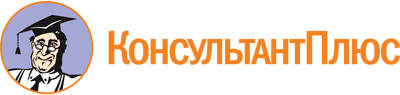 Постановление Совета министров Республики Крым от 31.01.2020 N 43
(ред. от 10.03.2023)
"О вопросах предоставления грантов в форме субсидий из бюджета Республики Крым на мероприятия по поддержке социально ориентированных некоммерческих организаций в рамках подпрограммы "Государственная поддержка социально ориентированных некоммерческих организаций в Республике Крым" Государственной программы Республики Крым "Социальная поддержка граждан Республики Крым" и признании утратившим силу постановления Совета министров Республики Крым от 20 декабря 2017 года N 690"
(вместе с "Порядком предоставления грантов в форме субсидий из бюджета Республики Крым на мероприятия по поддержке социально ориентированных некоммерческих организаций в рамках подпрограммы "Государственная поддержка социально ориентированных некоммерческих организаций в Республике Крым" Государственной программы Республики Крым "Социальная поддержка граждан Республики Крым")Документ предоставлен КонсультантПлюс

www.consultant.ru

Дата сохранения: 02.06.2023
 Список изменяющих документов(в ред. Постановлений Совета министров Республики Крым от 07.04.2021 N 214,от 03.03.2022 N 116, от 13.10.2022 N 859, от 01.02.2023 N 78,от 10.03.2023 N 191)Список изменяющих документов(в ред. Постановлений Совета министров Республики Крым от 07.04.2021 N 214,от 03.03.2022 N 116, от 13.10.2022 N 859, от 01.02.2023 N 78,от 10.03.2023 N 191)